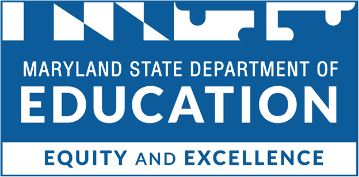  Division of Career and College Readiness Career and Technical Education (CTE) Career Programs and Grants SpecialistsLower Shore RegionSomerset County Public SchoolsWicomico County Public SchoolsWor-Wic Community CollegeWorcester County Public SchoolsUpper ShoreCaroline County Public SchoolsChesapeake CollegeDorchester County Public SchoolsKent County Public SchoolsQueen Anne’s County Public SchoolsTalbot County Public SchoolsBaltimore CityBaltimore City Public Schools SystemBaltimore City Community CollegeBaltimore County Baltimore County Public SchoolsCommunity College of Baltimore CountyCarroll CountyCarroll County Public SchoolsCarroll Community CollegeFrederick CountyFrederick County Public SchoolsFrederick Community College Susquehanna RegionCecil County Public Schools Cecil CollegeHarford County Public Schools Harford Community CollegeWestern Maryland RegionAllegany County Public SchoolsAllegany College of MarylandGarrett County Public SchoolsGarrett CollegeHagerstown Community CollegeWashington County Public SchoolsAnne Arundel CountyAnne Arundel Community CollegeAnne Arundel County Public SchoolsHoward CountyHoward County Public SchoolsHoward Community CollegeMontgomery CountyMontgomery County Public SchoolsMontgomery CollegeSouthern Maryland RegionCalvert County Public SchoolsCharles County Public SchoolsCollege of Southern MarylandSt. Mary’s County Public SchoolsPrince George’s CountyPrince George’s County Public SchoolsPrince George’s Community College